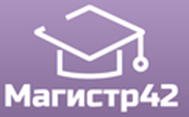 Всероссийский проект конкурсовметодических разработок  уроков и внеклассных мероприятийдля педагогов и обучающихся.«Лучший педагогический проект»Публикуются списки победителей и призеров конкурса.Остальные участники получат дипломы лауреатов / сертификаты за участие.Рассылка наградных документов (до 30 апреля 2018 года).Приказ № 40 от 09.04.2018г.№ п/пФИОРЕГИОН1Казначеева Ольга ВладимировнаРеспублика Адыгея2Сафронова Светлана АлександровнаРеспублика Адыгея3Капланян Оксана АлександровнаРеспублика Адыгея4Кондратьева Галина Валентиновна,Чернышова Ольга АлександровнаЗабайкальский край5Москаленко Валерьяна Владимировна,Милюшкина Нина ЯковлевнаИркутская область6Орлова Екатерина Васильевна /Гультяева Екатерина Евгеньевна,Сачиян Константин АшотовичГ. Калуга7Примерова Татьяна Анатольевна, Нетесова Лариса Анатольевна, Третьякова Алена АлексеевнаКемеровская область8Шахина Светлана ВикторовнаКемеровская область9Ерёменко Элина ИвановнаКрасноярский край10Кашурина Олеся НиколаевнаКрасноярский край11Головнёва Татьяна ВладимировнаМосковская область12Литовская Любовь НиколаевнаМосковская область13Козинова Анастасия ПетровнаНижегородская область14Савчук Светлана ЮрьевнаГ. Пермь15Алесенко Ольга ЮрьевнаПриморский край16Васильчикова Оксана АнатольевнаГ. Саратов17Лебедева Елена Анатольевна,Гузева Екатерина Юрьевна,Харченко Надежда АлександровнаСаратовская область18Баринова Светлана Николаевна,Соколова Алевтина Анатольевна,Кузнецова Ольга ИвановнаСаратовская область19Зеликсон Елена МихайловнаСвердловская область20Баженова Светлана АлександровнаСвердловская область21Ганина Людмила Феогентовна,Щупова Ирина ГеоргиевнаСвердловская область22Морозова Елена СтепановнаТамбовская область23Маликова Фатыма Байкаловна,Ильичева Люция Ноилевна,Шамсиева Наиля ЗагитовнаРеспублика Татарстан24Сазанова Наталья АлександровнаТюменская область25Липчинская Татьяна АркадьевнаТюменская область26Предеина Юлия ВладимировнаТюменская область27Рираховская Наталья АнатольевнаТюменская область28Никонова Людмила ЮлиановнаЧувашская Республика29Зариева Наталья ВасильевнаЯНАО